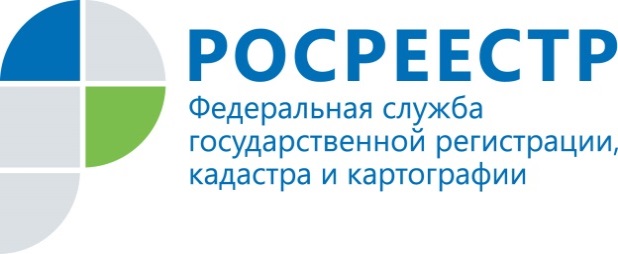 ПРЕСС-РЕЛИЗПомощник руководителя Управления Росреестра по Приморскому краю по СМИ  А. Э. Разуваева+7 (423) 241-30-58моб. 8 914 349 45 85
25press_rosreestr@mail.ruhttps://rosreestr.ru/  690091, Владивосток, ул. Посьетская, д. 48Управление Росреестра по Приморскому краю окажет бесплатную юридическую помощь26 марта 2021 г. состоится Всероссийский единый день оказания бесплатной юридической помощи. Общероссийская общественная организация «Ассоциация юристов России» проводит Всероссийский единый день оказания бесплатной юридической помощи, в котором примут участие представители Управления Росрестра по Приморскому краю. Мероприятия пройдут на базе общественных приемных, центров бесплатной юридической помощи Ассоциации, а также в дистанционном формате в городах: Владивосток, Уссурийск, Находка, в ЗАТО г. Фокино.На все вопросы, касающиеся государственного кадастрового учёта и государственной регистрации прав, ответят начальник отдела правового обеспечения Норкина Анна Юрьевна и заместитель начальника отдела правового обеспечения Маслякова Татьяна Сергеевна.Прием пройдет 26 марта (пятница), в дистанционном формате по тел.: 260-49-45, 260-49-46, с 09:00 до 12:00 ч.   О РосреестреФедеральная служба государственной регистрации, кадастра и картографии (Росреестр) является федеральным органом исполнительной власти, осуществляющим функции по государственной регистрации прав на недвижимое имущество и сделок с ним, по оказанию государственных услуг в сфере ведения государственного кадастра недвижимости, проведению государственного кадастрового учета недвижимого имущества, землеустройства, государственного мониторинга земель, навигационного обеспечения транспортного комплекса, а также функции по государственной кадастровой оценке, федеральному государственному надзору в области геодезии и картографии, государственному земельному надзору, надзору за деятельностью саморегулируемых организаций оценщиков, контролю деятельности саморегулируемых организаций арбитражных управляющих. Подведомственными учреждениями Росреестра являются ФГБУ «ФКП Росреестра» и ФГБУ «Центр геодезии, картографии и ИПД». В ведении Росреестра находится ФГУП «Ростехинвентаризация – Федеральное БТИ». 